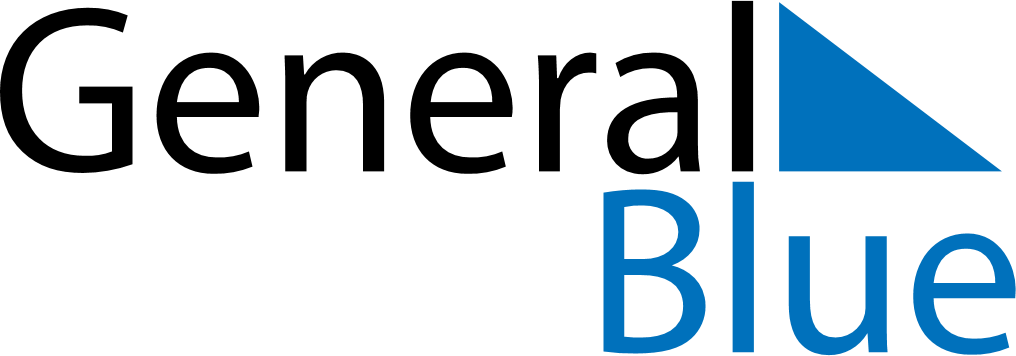 April 2024April 2024April 2024April 2024April 2024April 2024Sumbawanga, TanzaniaSumbawanga, TanzaniaSumbawanga, TanzaniaSumbawanga, TanzaniaSumbawanga, TanzaniaSumbawanga, TanzaniaSunday Monday Tuesday Wednesday Thursday Friday Saturday 1 2 3 4 5 6 Sunrise: 6:56 AM Sunset: 6:58 PM Daylight: 12 hours and 1 minute. Sunrise: 6:56 AM Sunset: 6:57 PM Daylight: 12 hours and 1 minute. Sunrise: 6:56 AM Sunset: 6:57 PM Daylight: 12 hours and 0 minutes. Sunrise: 6:56 AM Sunset: 6:56 PM Daylight: 12 hours and 0 minutes. Sunrise: 6:56 AM Sunset: 6:56 PM Daylight: 11 hours and 59 minutes. Sunrise: 6:56 AM Sunset: 6:55 PM Daylight: 11 hours and 59 minutes. 7 8 9 10 11 12 13 Sunrise: 6:56 AM Sunset: 6:55 PM Daylight: 11 hours and 58 minutes. Sunrise: 6:56 AM Sunset: 6:54 PM Daylight: 11 hours and 58 minutes. Sunrise: 6:56 AM Sunset: 6:54 PM Daylight: 11 hours and 58 minutes. Sunrise: 6:55 AM Sunset: 6:53 PM Daylight: 11 hours and 57 minutes. Sunrise: 6:55 AM Sunset: 6:53 PM Daylight: 11 hours and 57 minutes. Sunrise: 6:55 AM Sunset: 6:52 PM Daylight: 11 hours and 56 minutes. Sunrise: 6:55 AM Sunset: 6:52 PM Daylight: 11 hours and 56 minutes. 14 15 16 17 18 19 20 Sunrise: 6:55 AM Sunset: 6:51 PM Daylight: 11 hours and 56 minutes. Sunrise: 6:55 AM Sunset: 6:51 PM Daylight: 11 hours and 55 minutes. Sunrise: 6:55 AM Sunset: 6:50 PM Daylight: 11 hours and 55 minutes. Sunrise: 6:55 AM Sunset: 6:50 PM Daylight: 11 hours and 54 minutes. Sunrise: 6:55 AM Sunset: 6:50 PM Daylight: 11 hours and 54 minutes. Sunrise: 6:55 AM Sunset: 6:49 PM Daylight: 11 hours and 54 minutes. Sunrise: 6:55 AM Sunset: 6:49 PM Daylight: 11 hours and 53 minutes. 21 22 23 24 25 26 27 Sunrise: 6:55 AM Sunset: 6:48 PM Daylight: 11 hours and 53 minutes. Sunrise: 6:55 AM Sunset: 6:48 PM Daylight: 11 hours and 52 minutes. Sunrise: 6:55 AM Sunset: 6:48 PM Daylight: 11 hours and 52 minutes. Sunrise: 6:55 AM Sunset: 6:47 PM Daylight: 11 hours and 52 minutes. Sunrise: 6:55 AM Sunset: 6:47 PM Daylight: 11 hours and 51 minutes. Sunrise: 6:55 AM Sunset: 6:47 PM Daylight: 11 hours and 51 minutes. Sunrise: 6:55 AM Sunset: 6:46 PM Daylight: 11 hours and 51 minutes. 28 29 30 Sunrise: 6:55 AM Sunset: 6:46 PM Daylight: 11 hours and 50 minutes. Sunrise: 6:55 AM Sunset: 6:46 PM Daylight: 11 hours and 50 minutes. Sunrise: 6:55 AM Sunset: 6:45 PM Daylight: 11 hours and 49 minutes. 